Supplementary Figures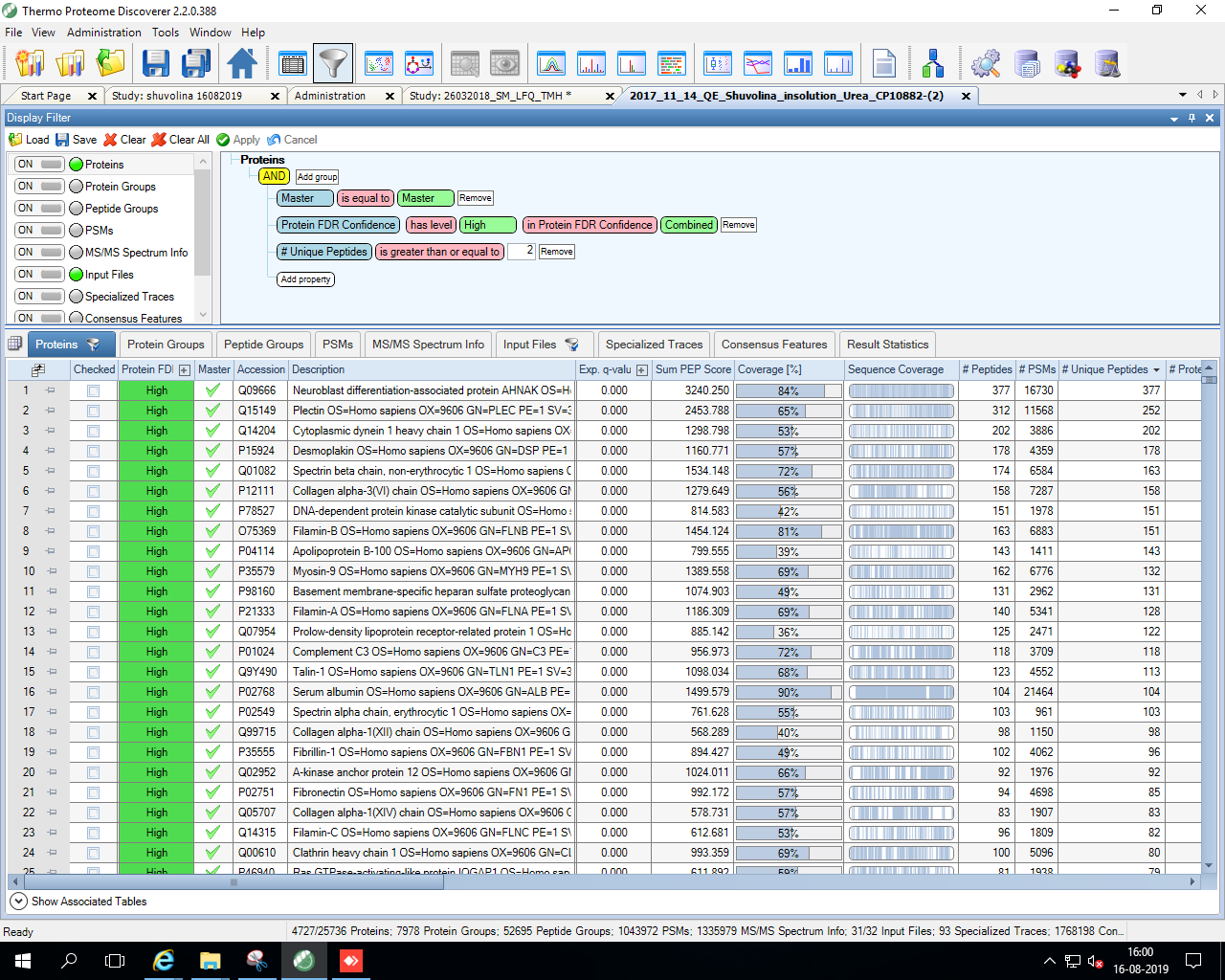 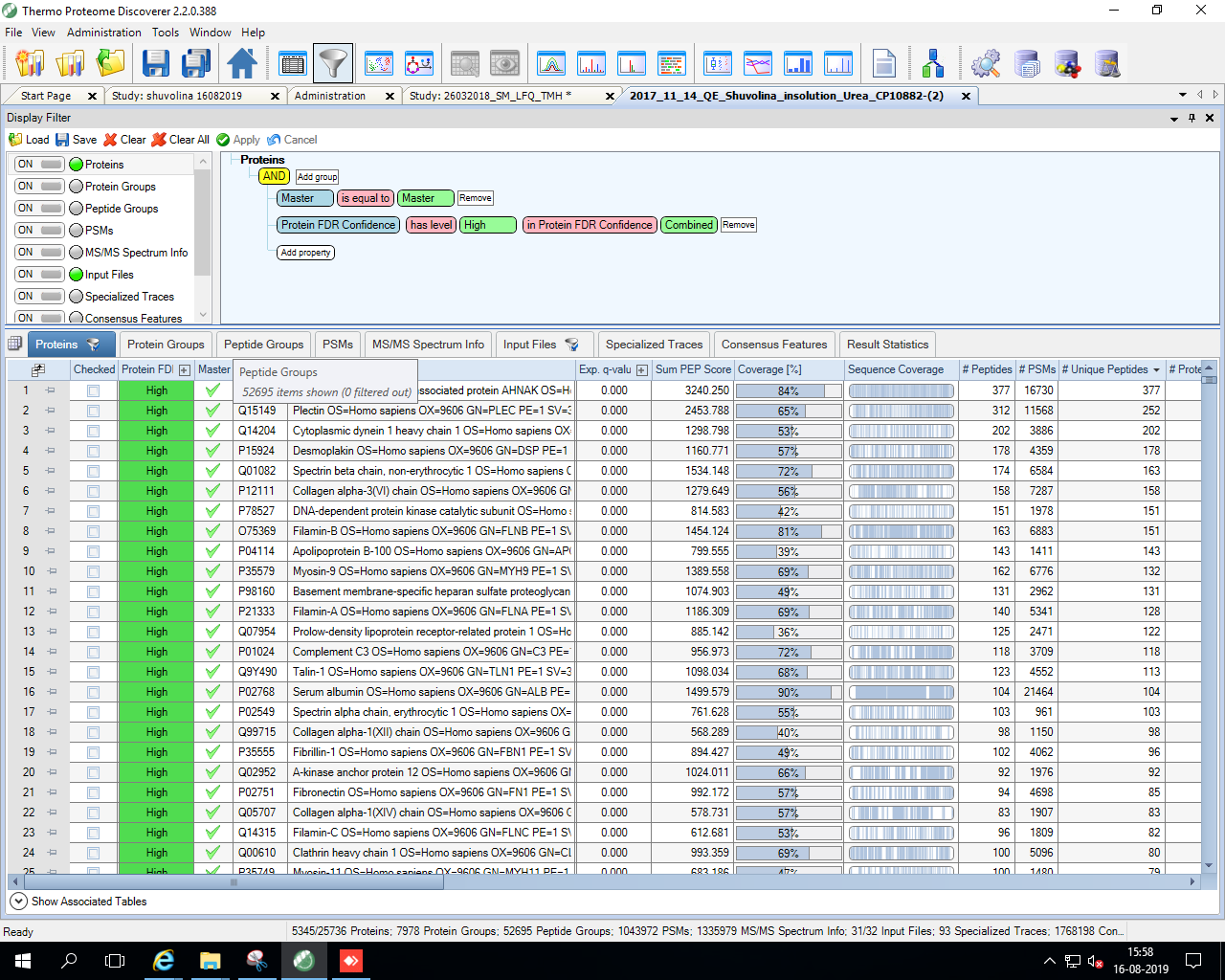 Supplementary Figure 1: Details of Proteome Discoverer® Parameters & Outcomes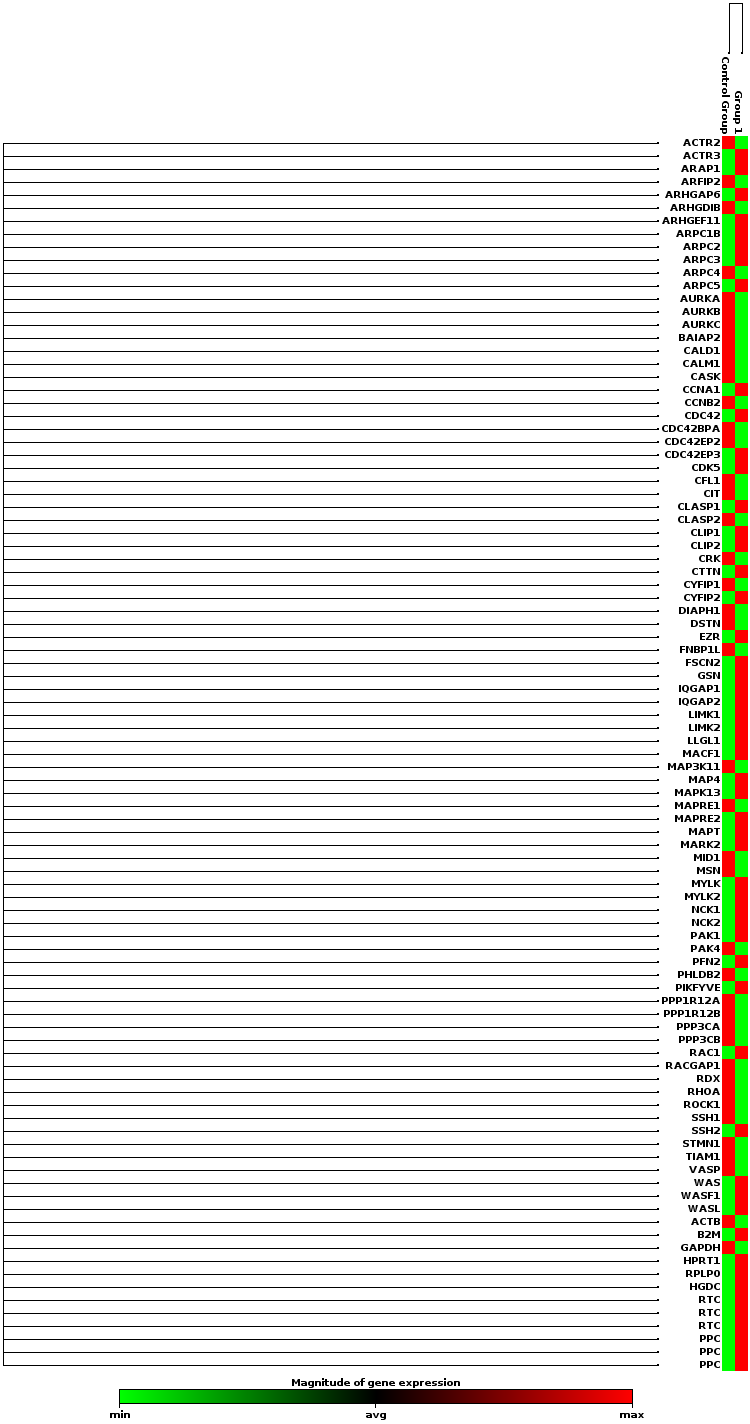 Supplementary Figure 2: Alterations of the Cytoskeletal regulators upon treatment of Meningioma Primaries with Cpd22 (2.5uM)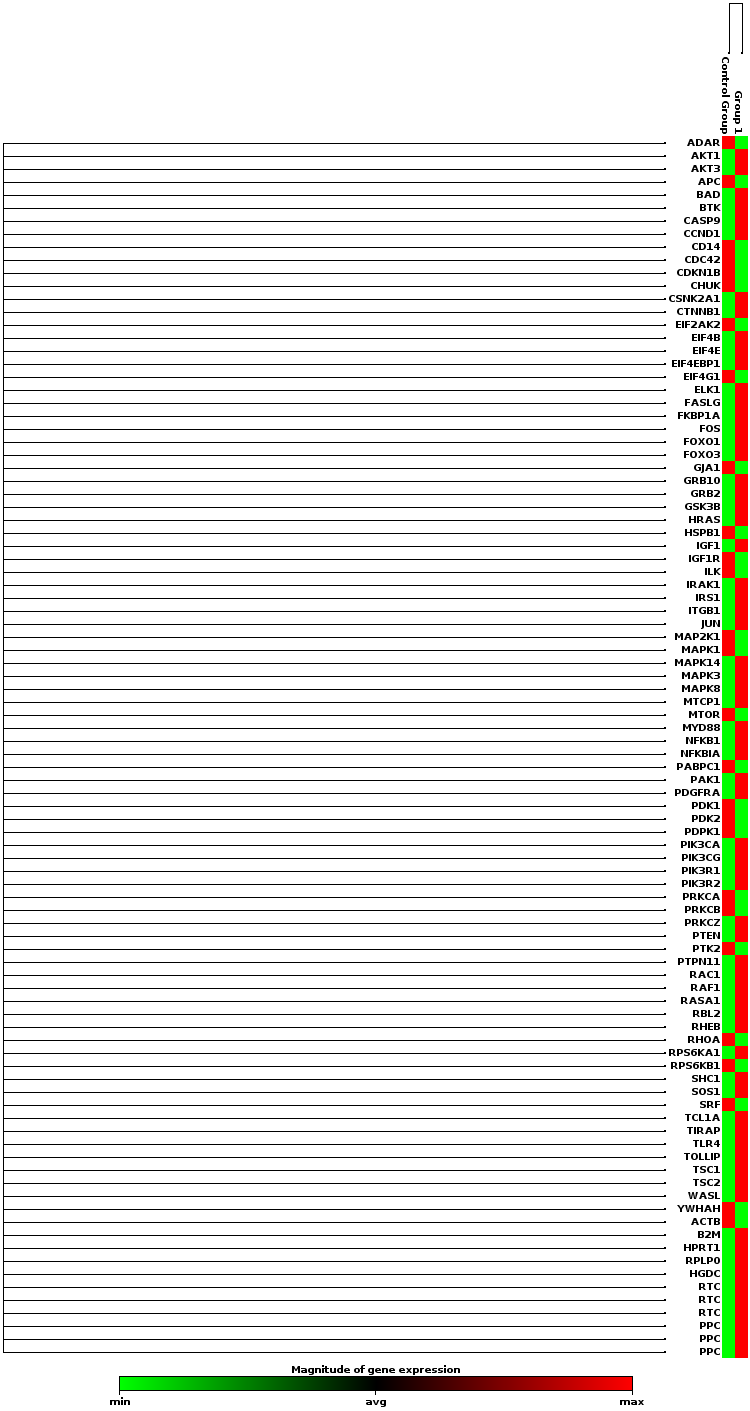 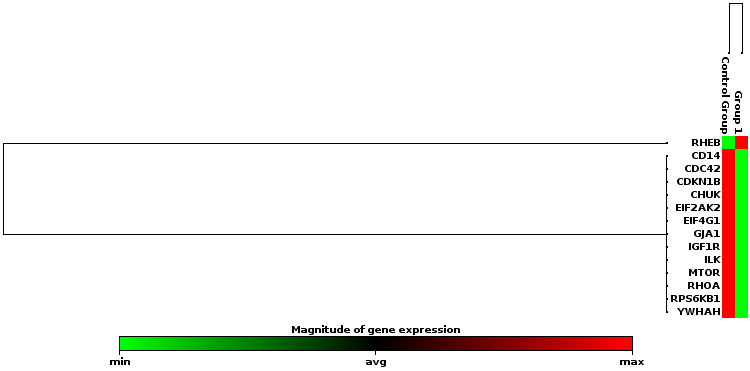 Supplementary Figure 3: Alterations of the PI3-Akt components upon treatment of Meningioma Primaries with Cpd22 (2.5uM)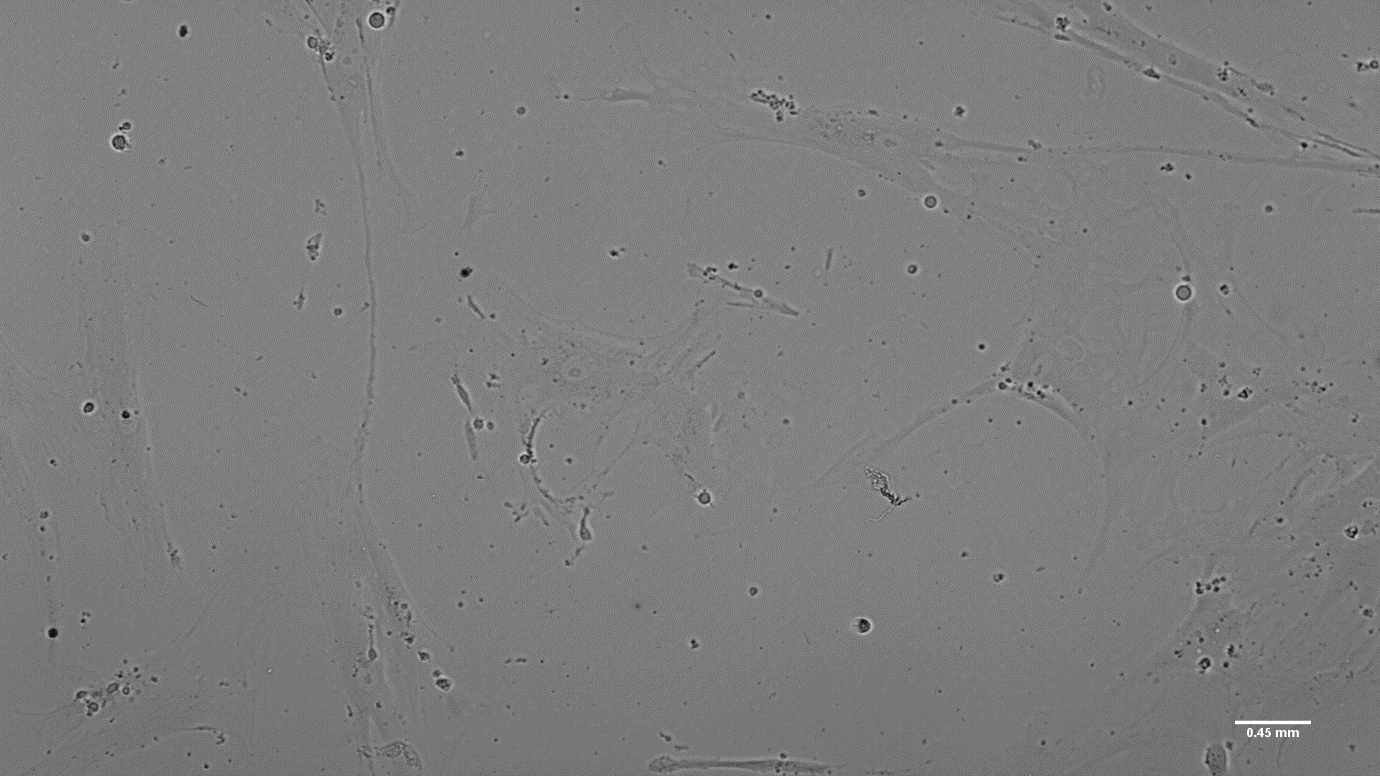 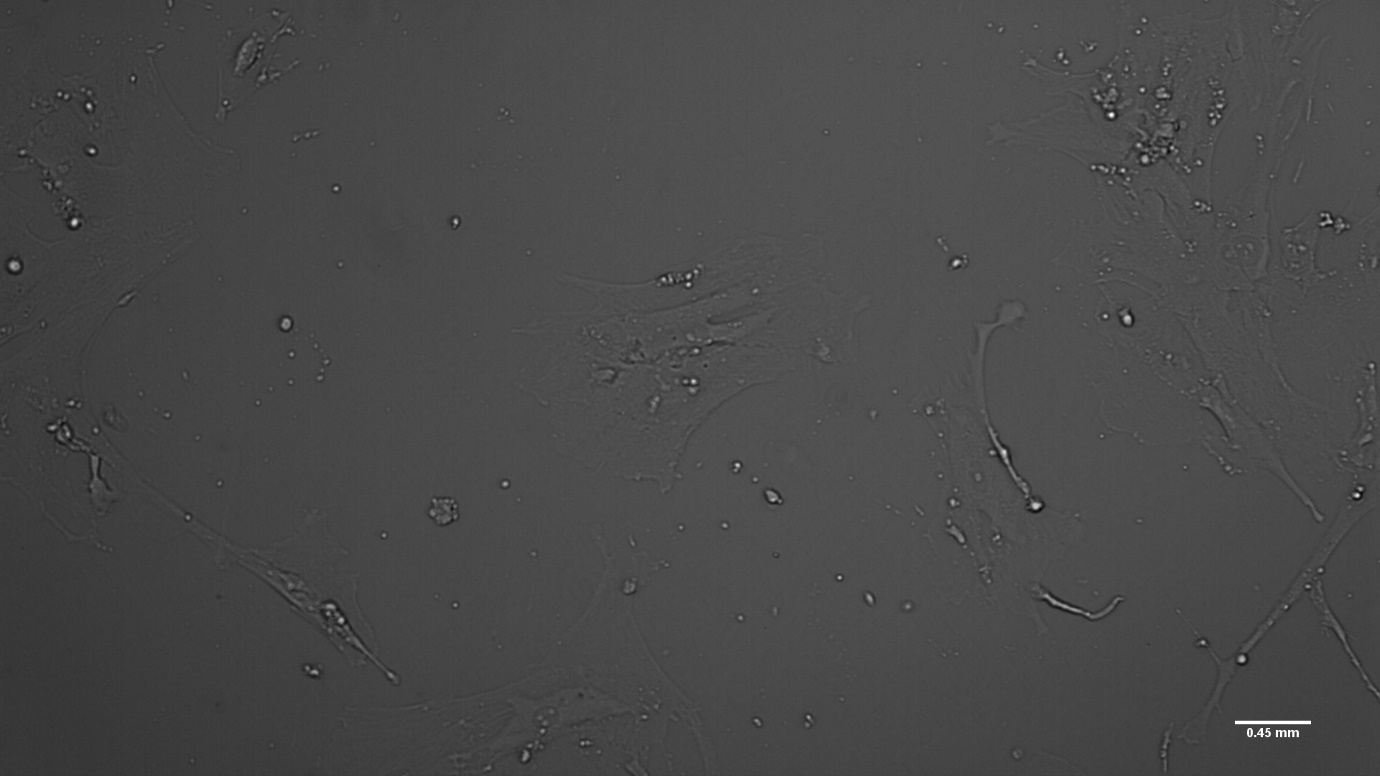 B. Treated Meningioma Primaries (2.5uM Cpd22 for 24 Hrs.) 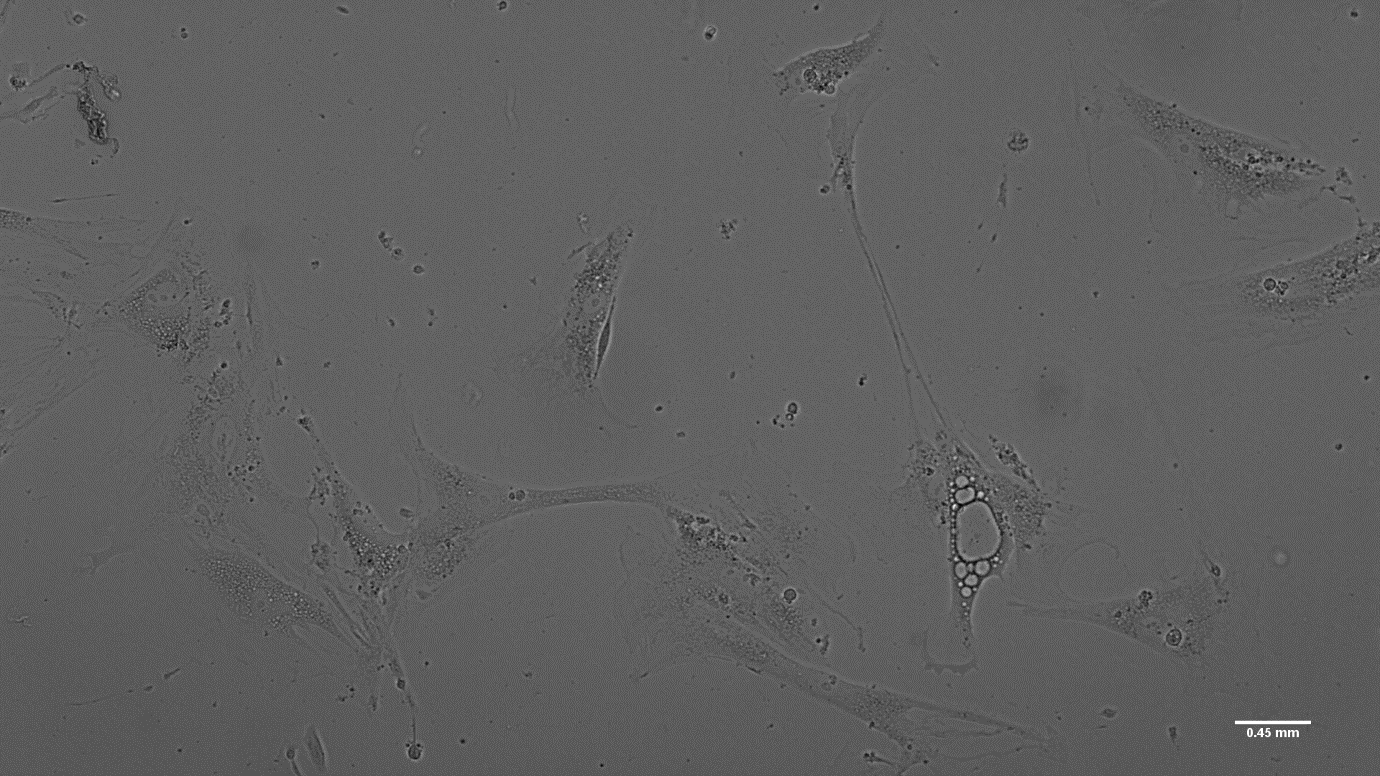 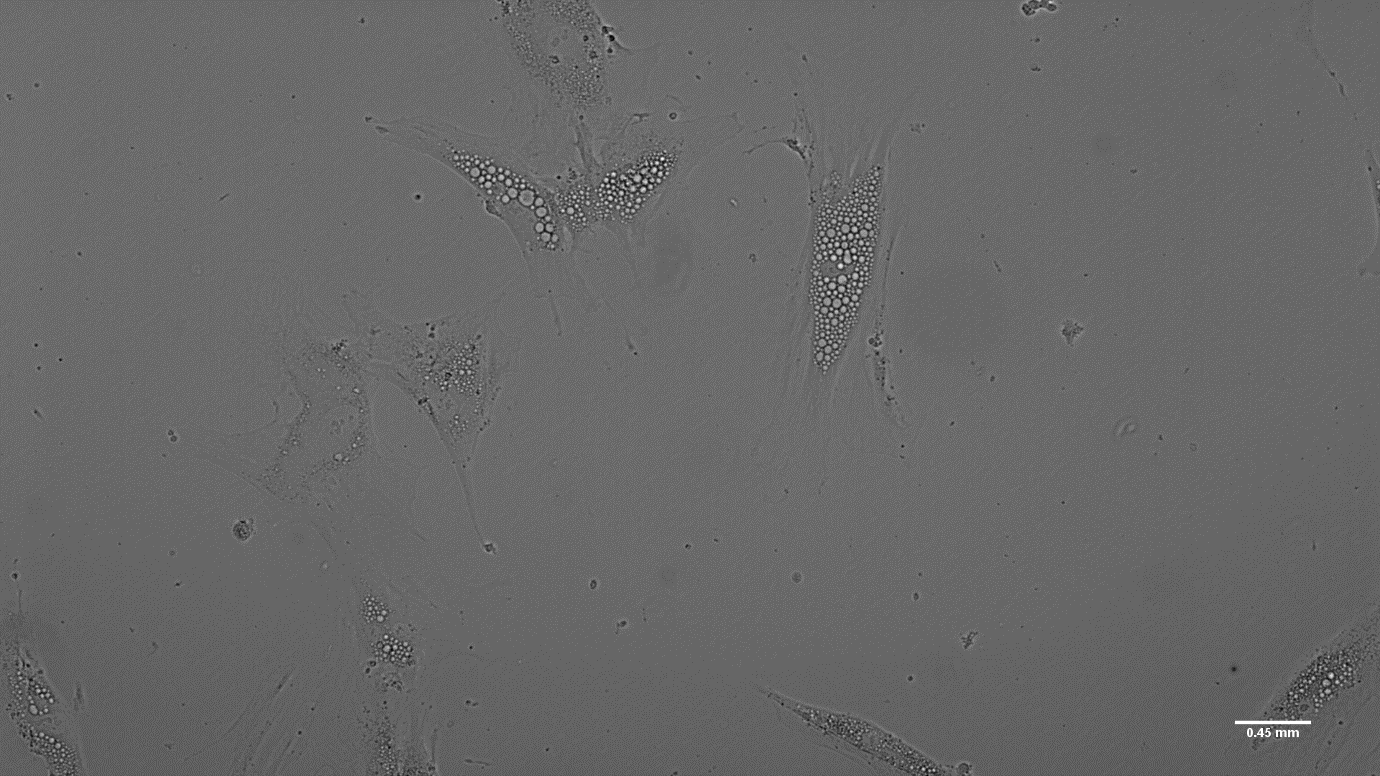 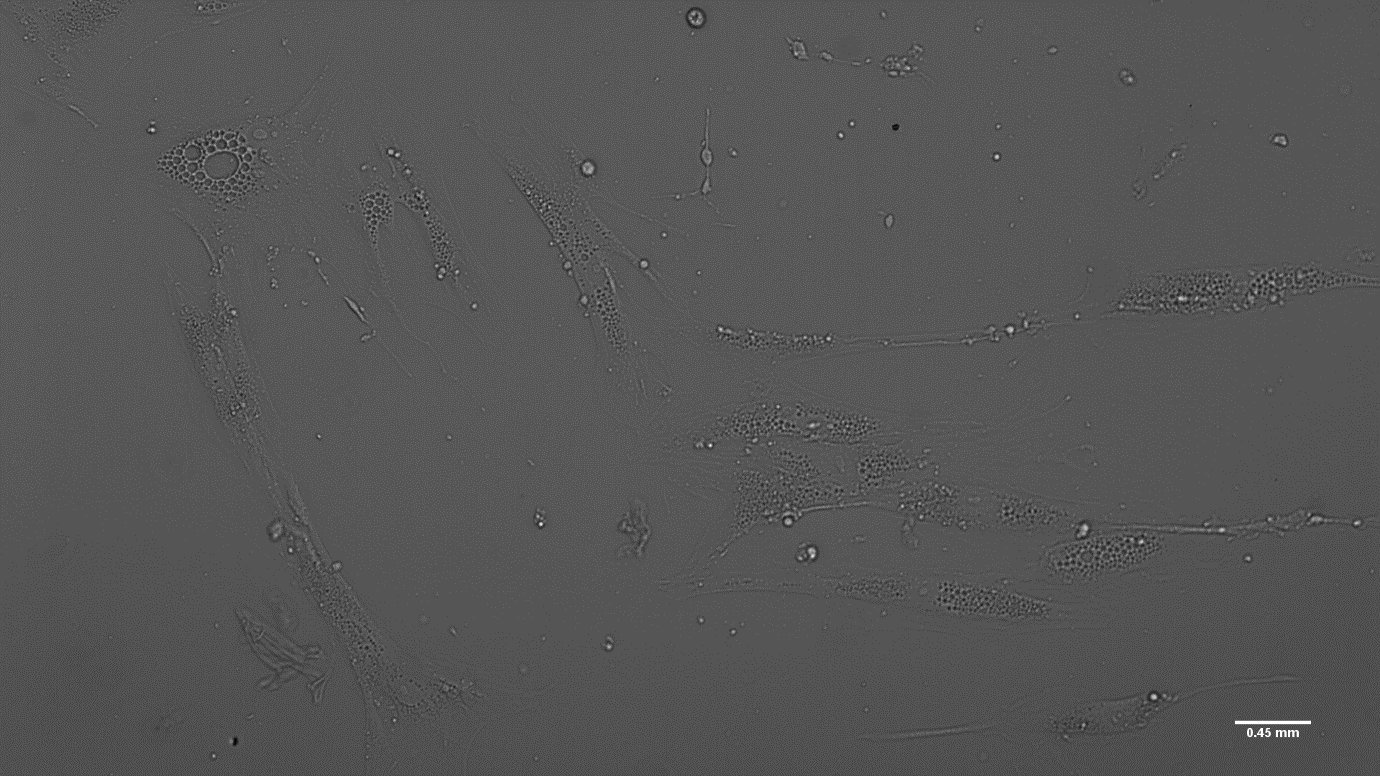 Supplementary Figure 4:Cell Images: Treated vs Untreated cell lines as seen under light microscope post treatment with ILK inhibitor Cpd22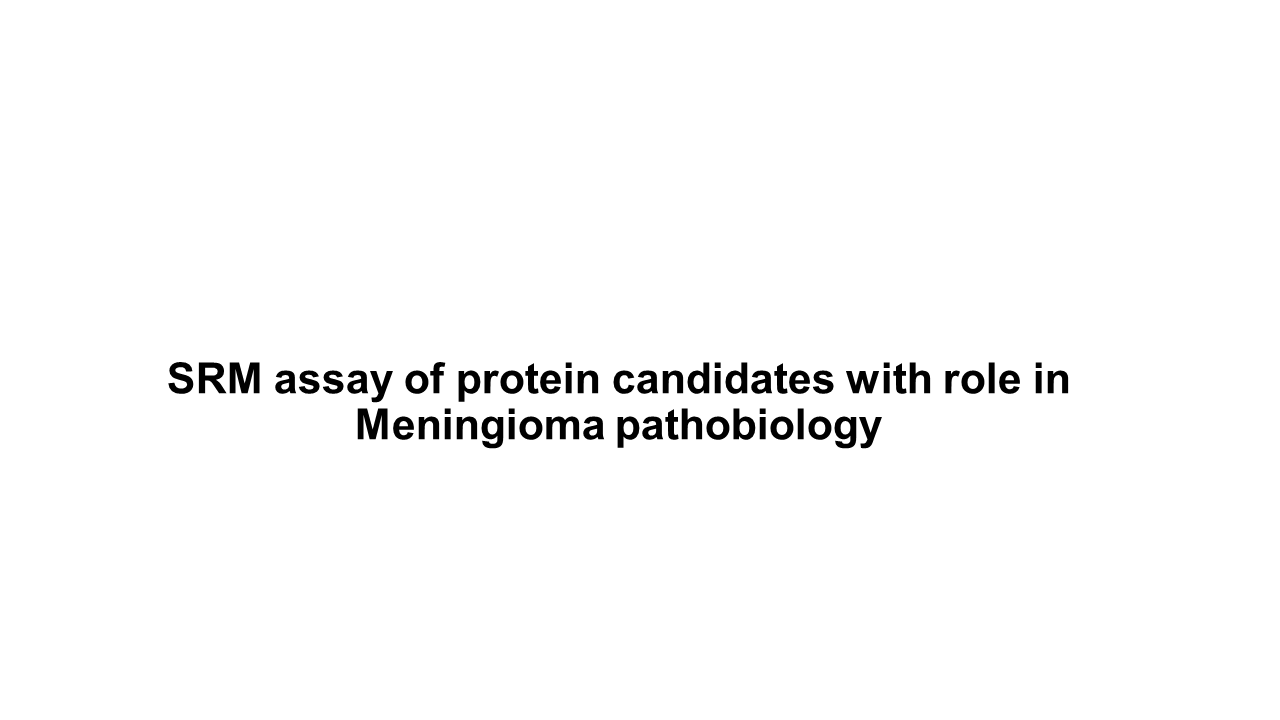 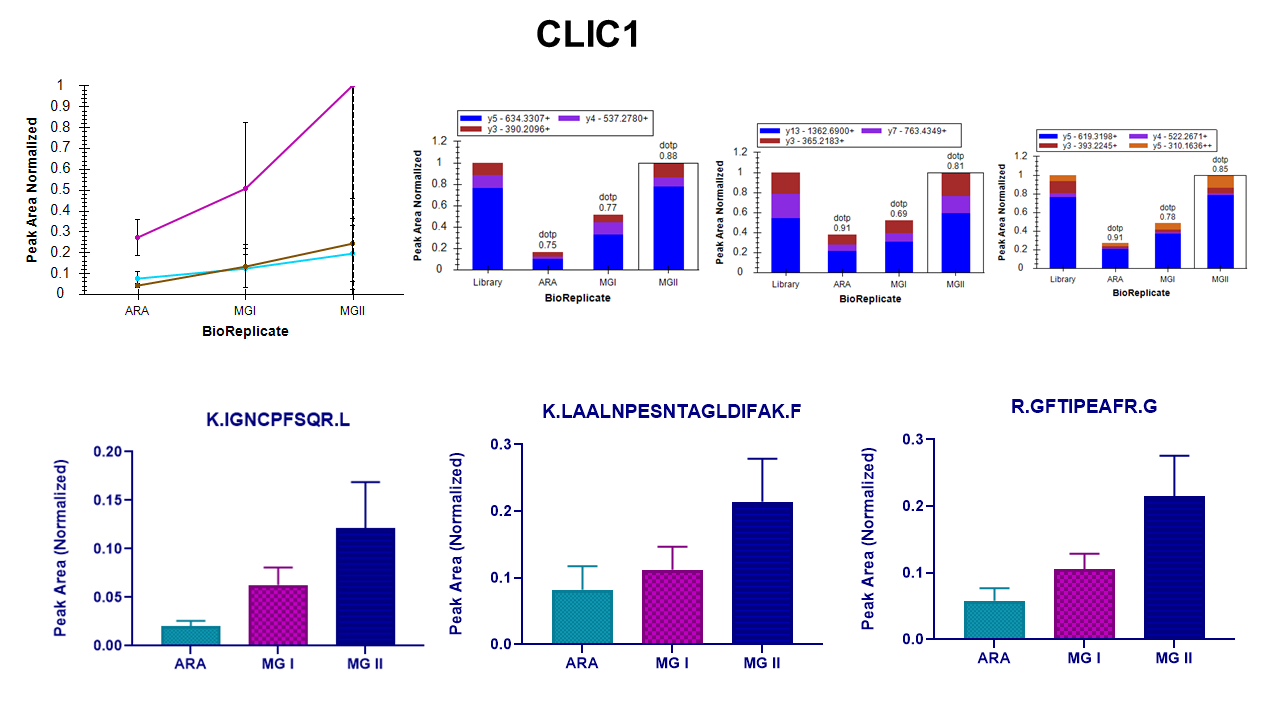 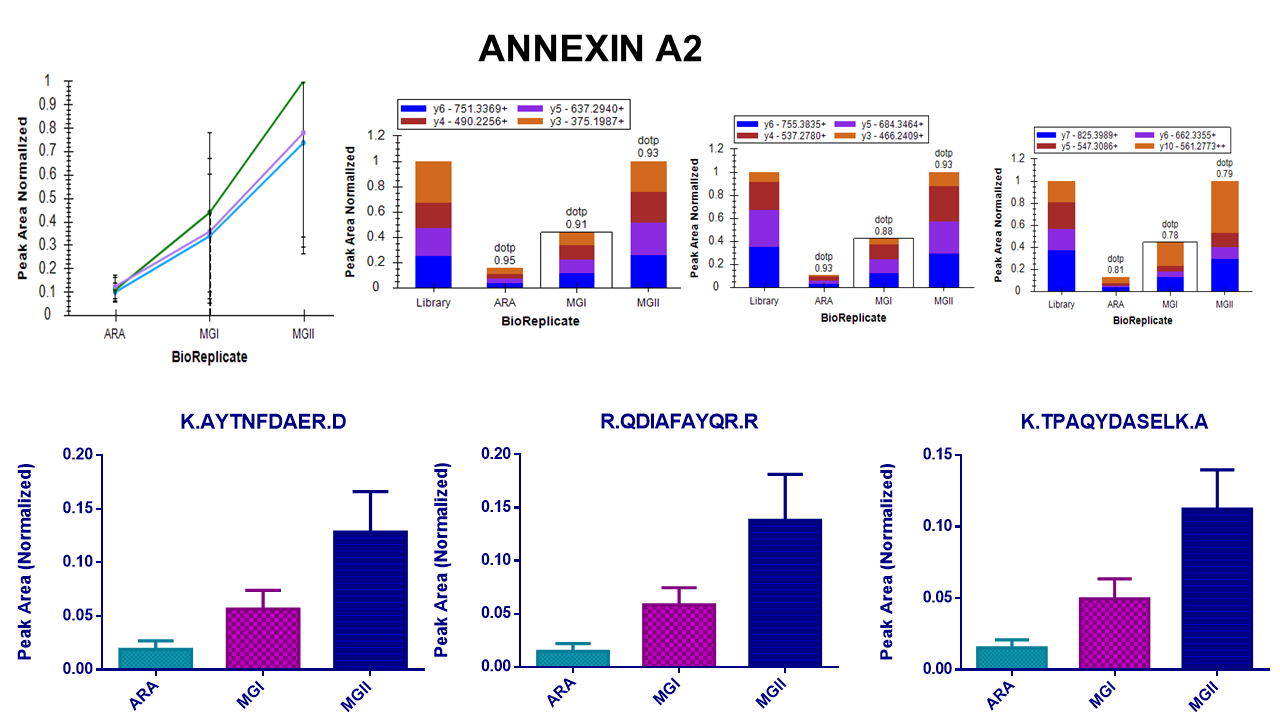 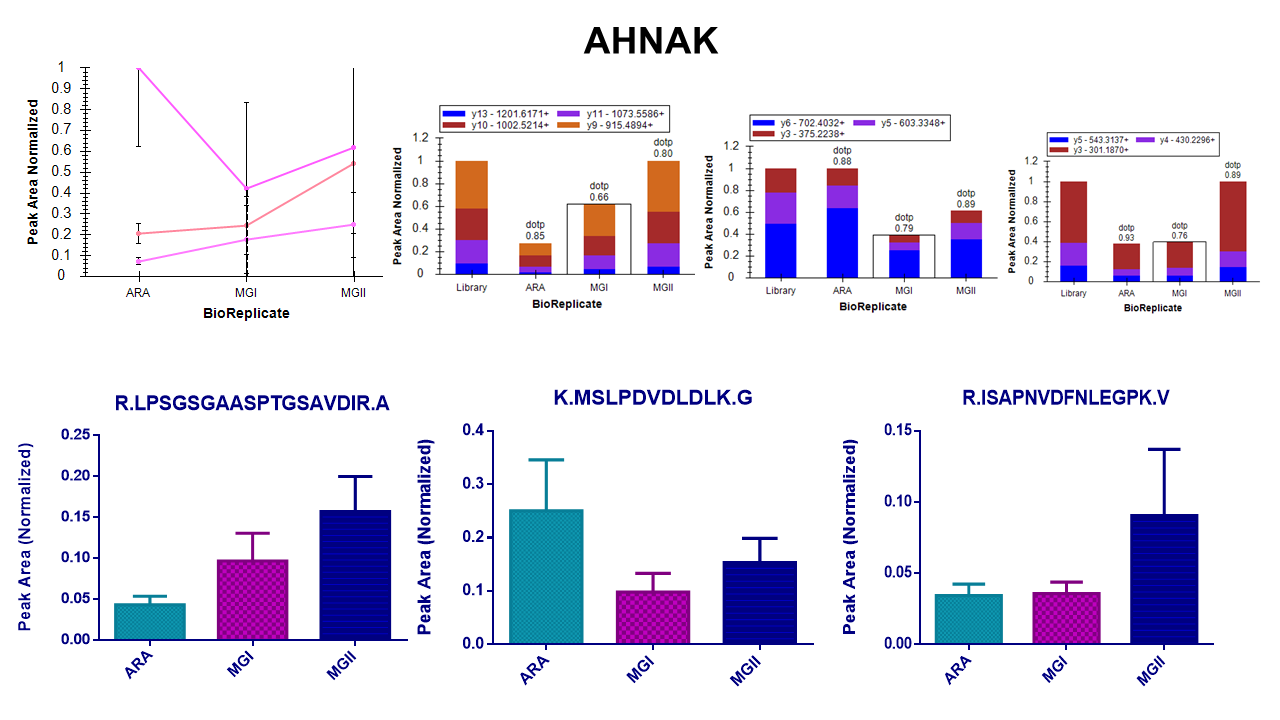 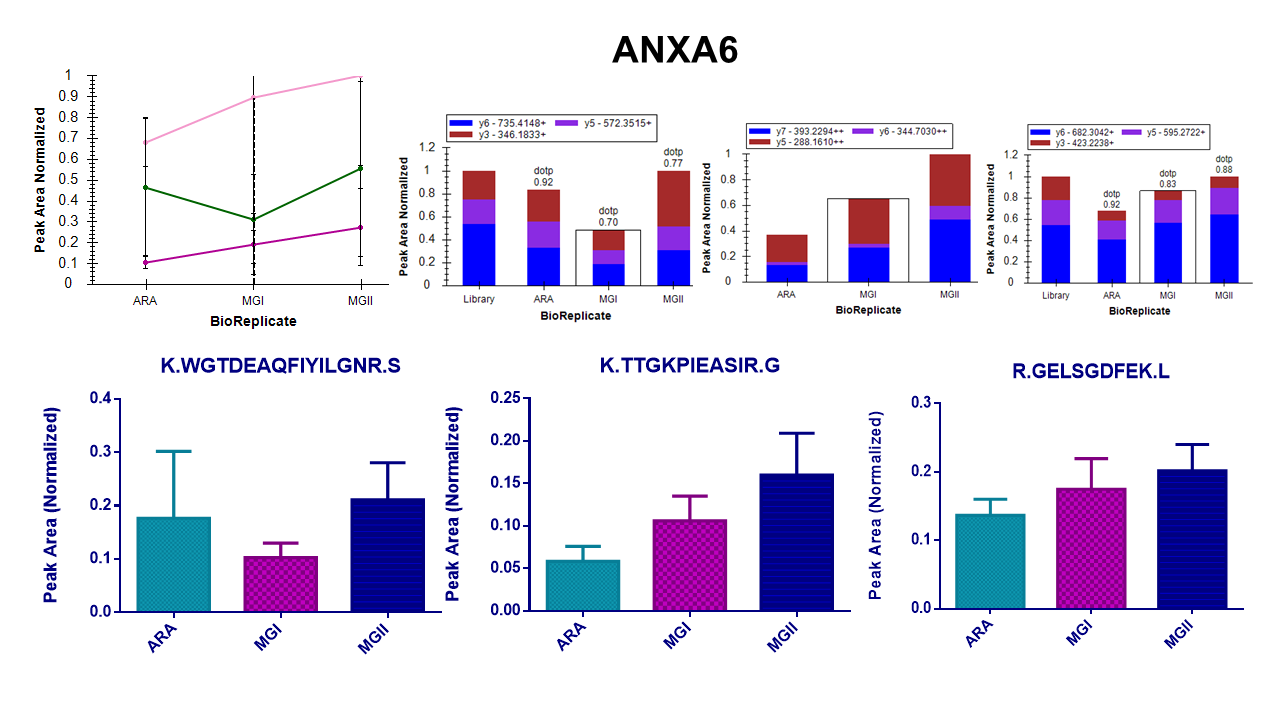 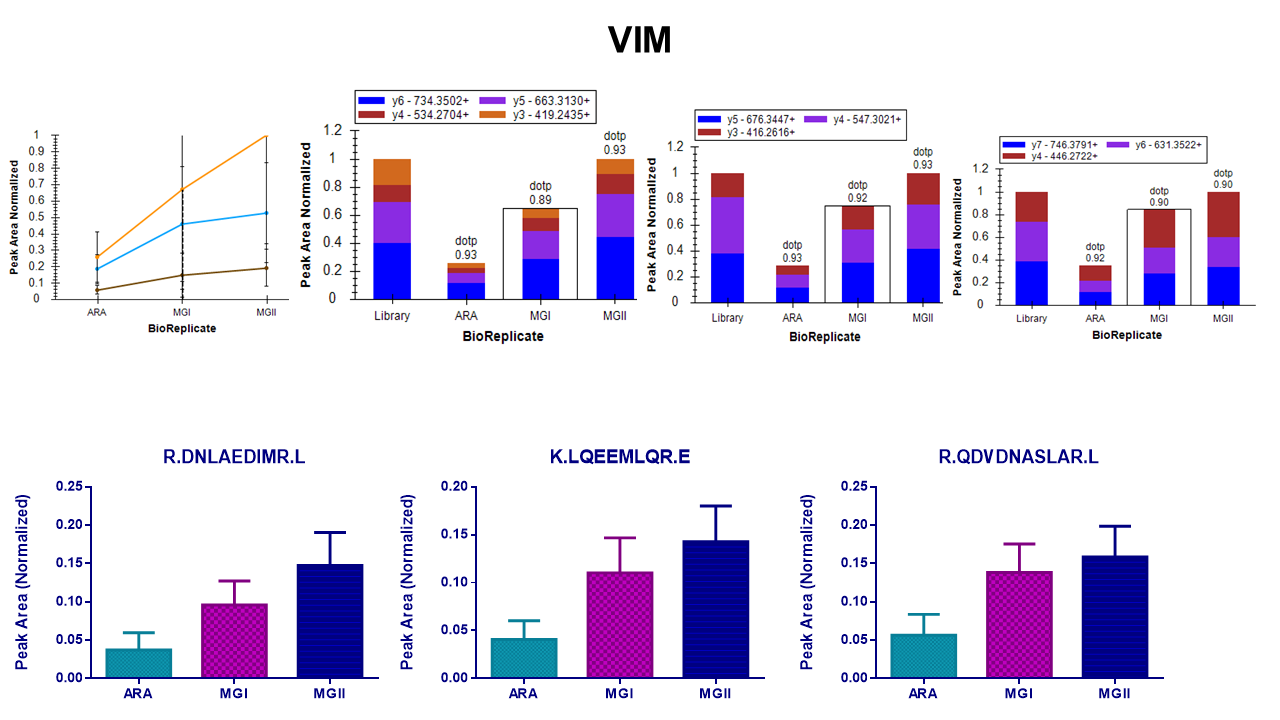 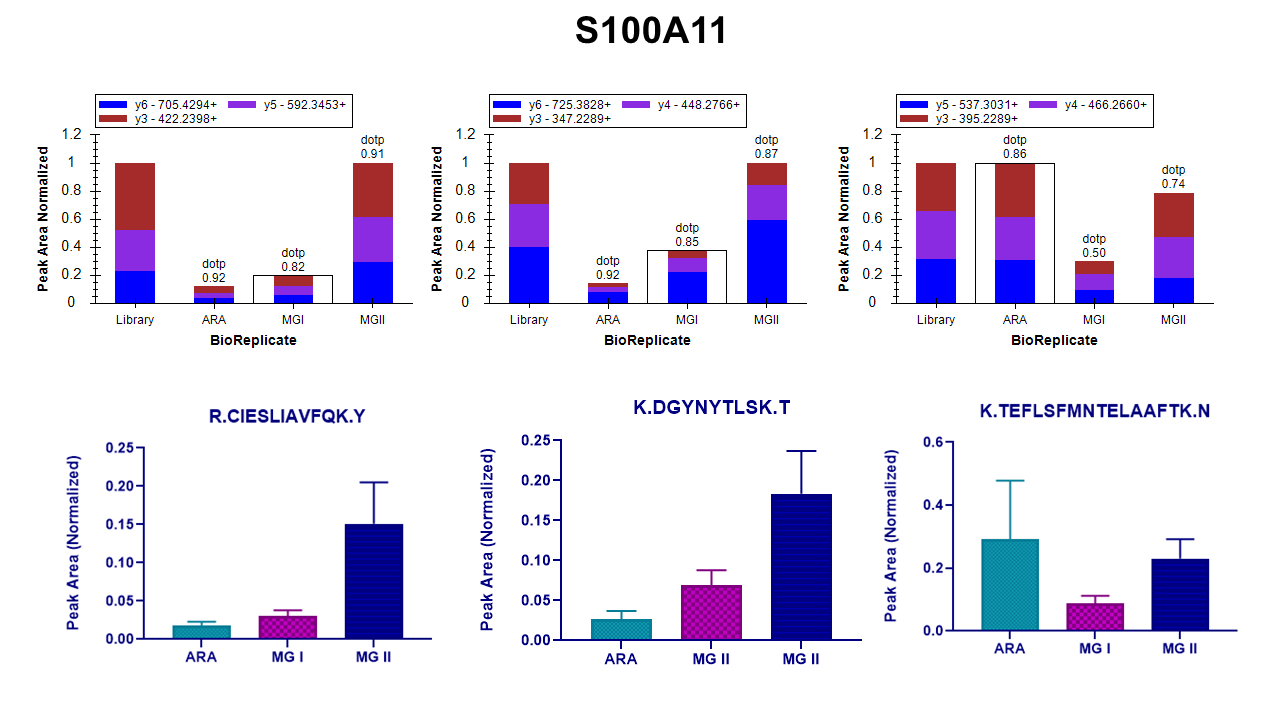 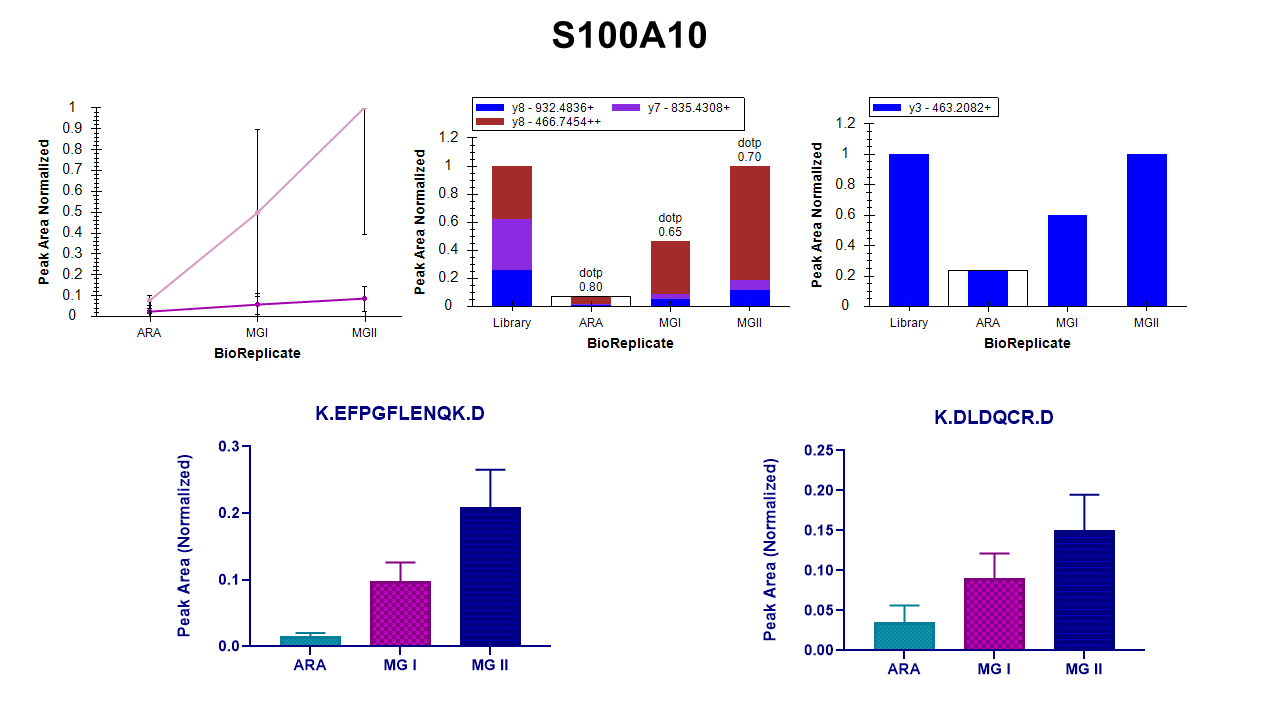 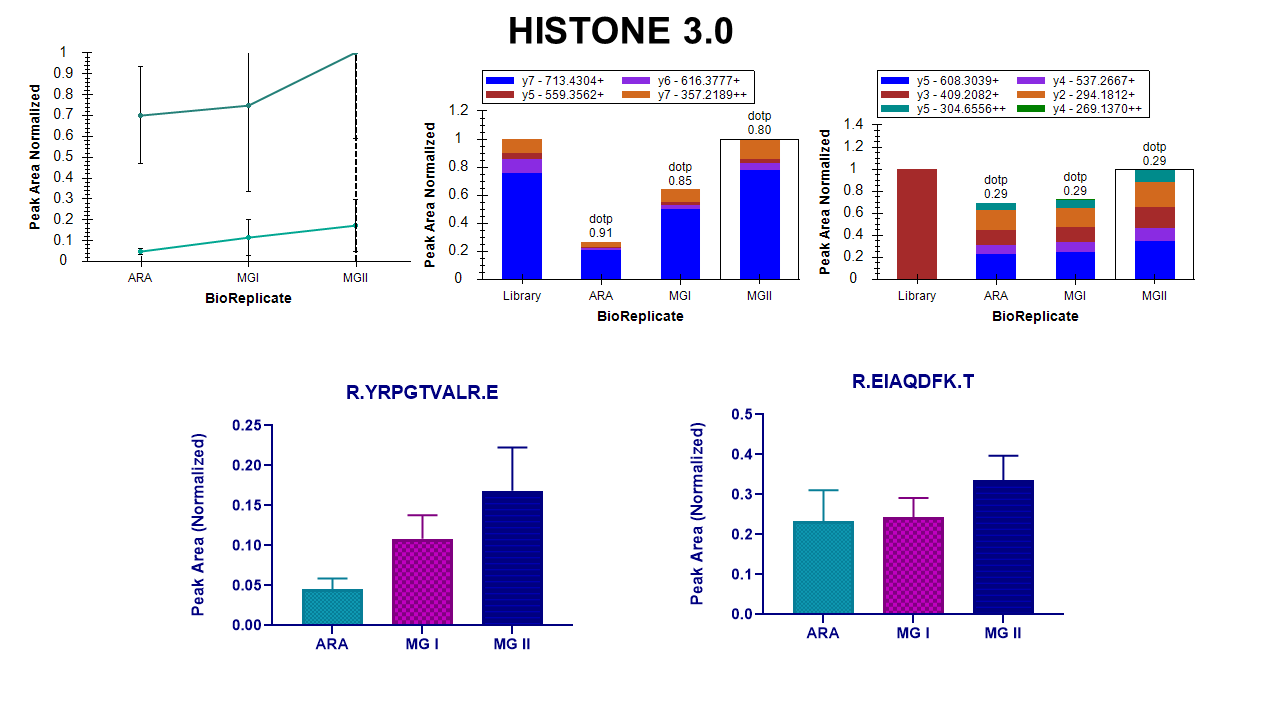 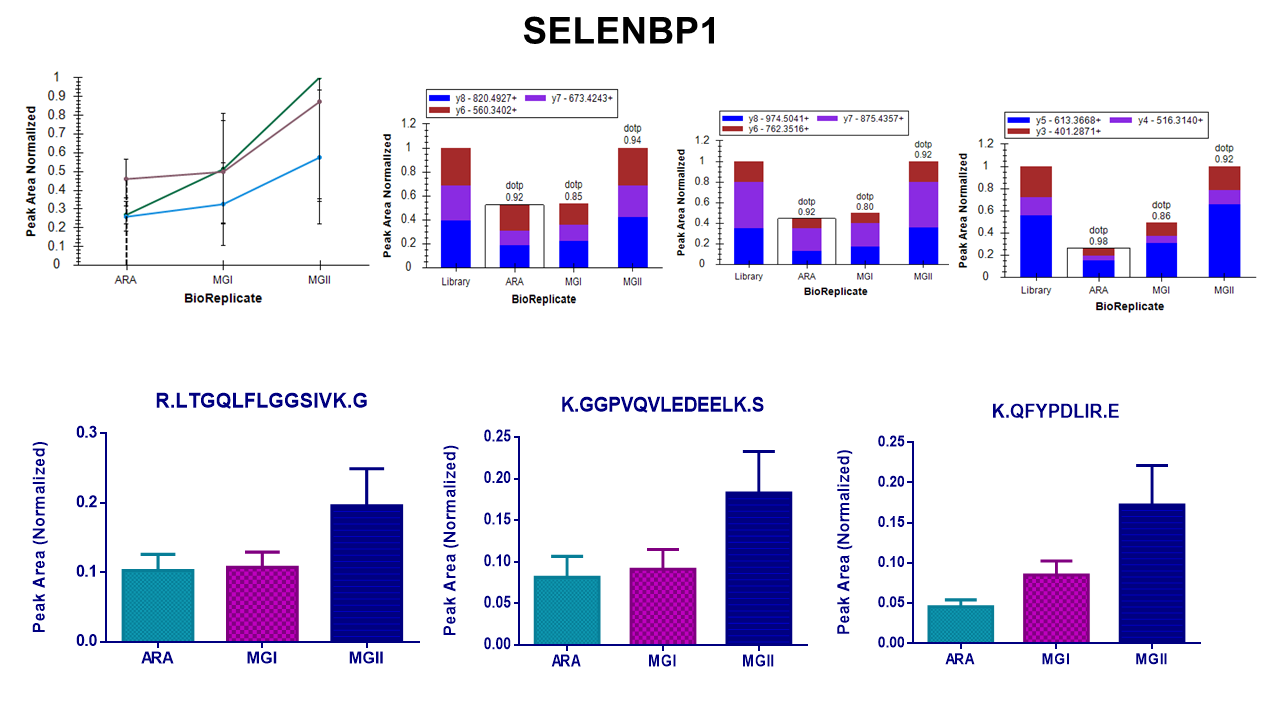 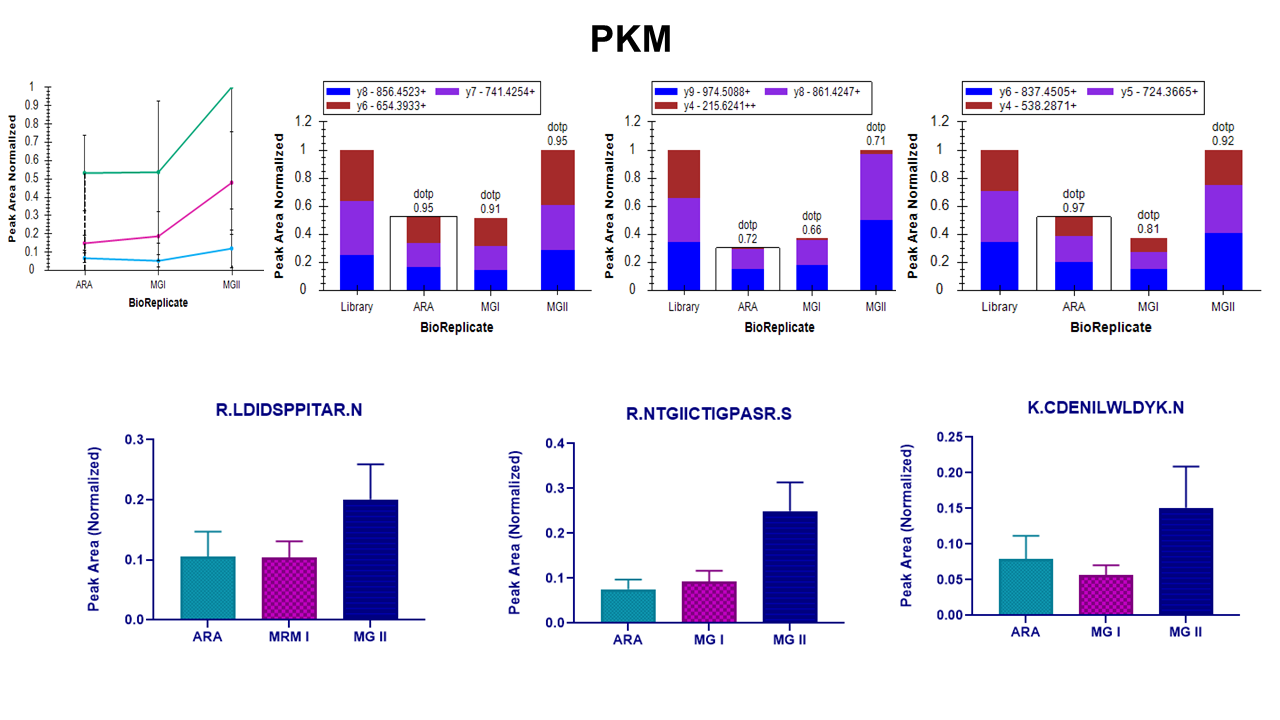 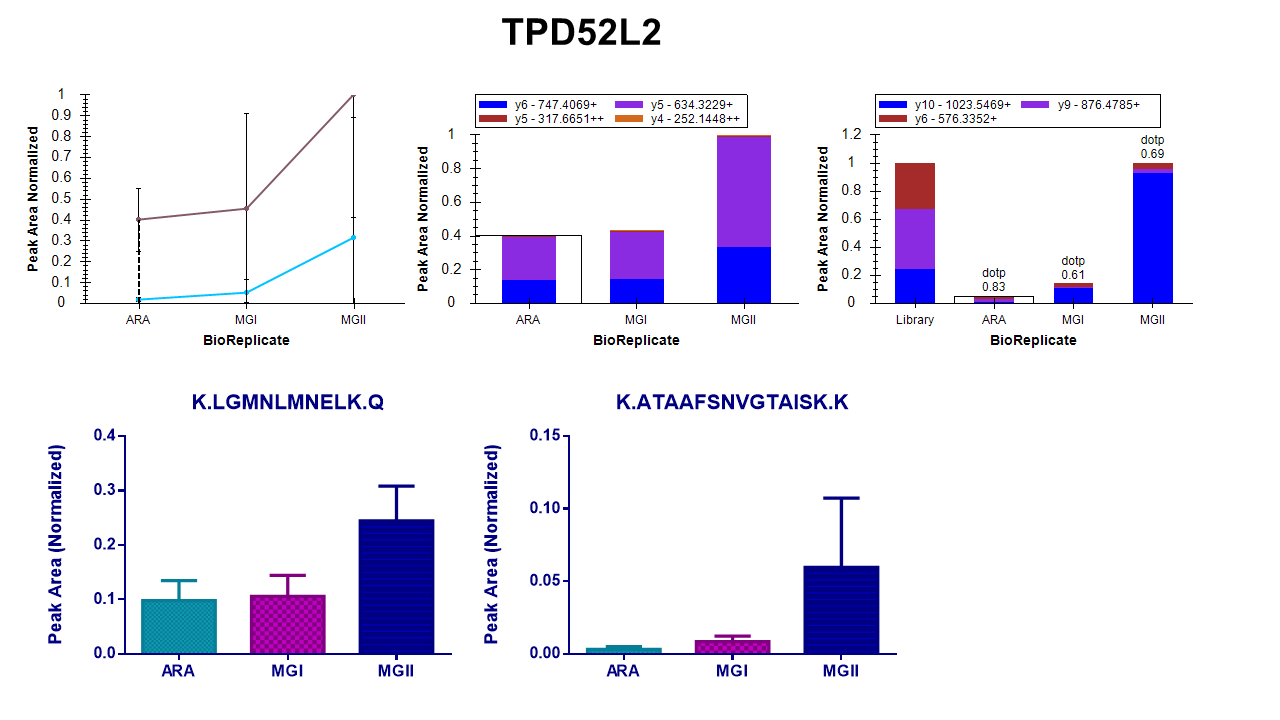 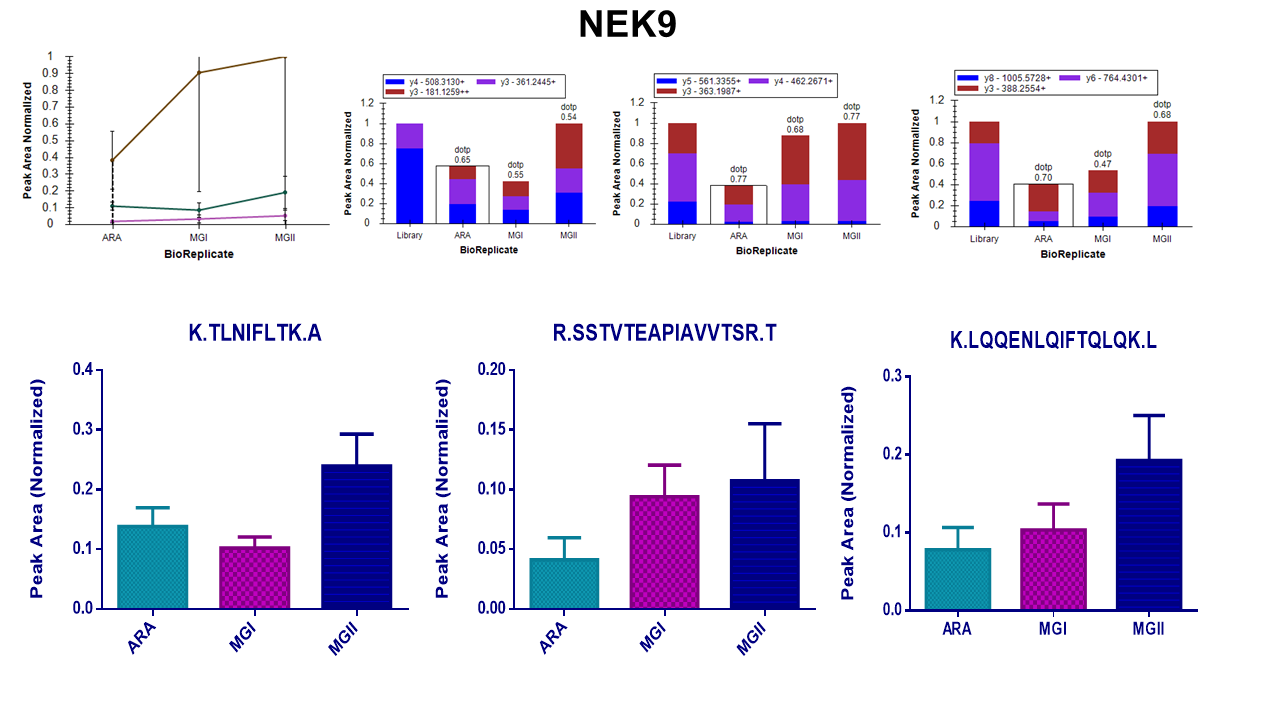 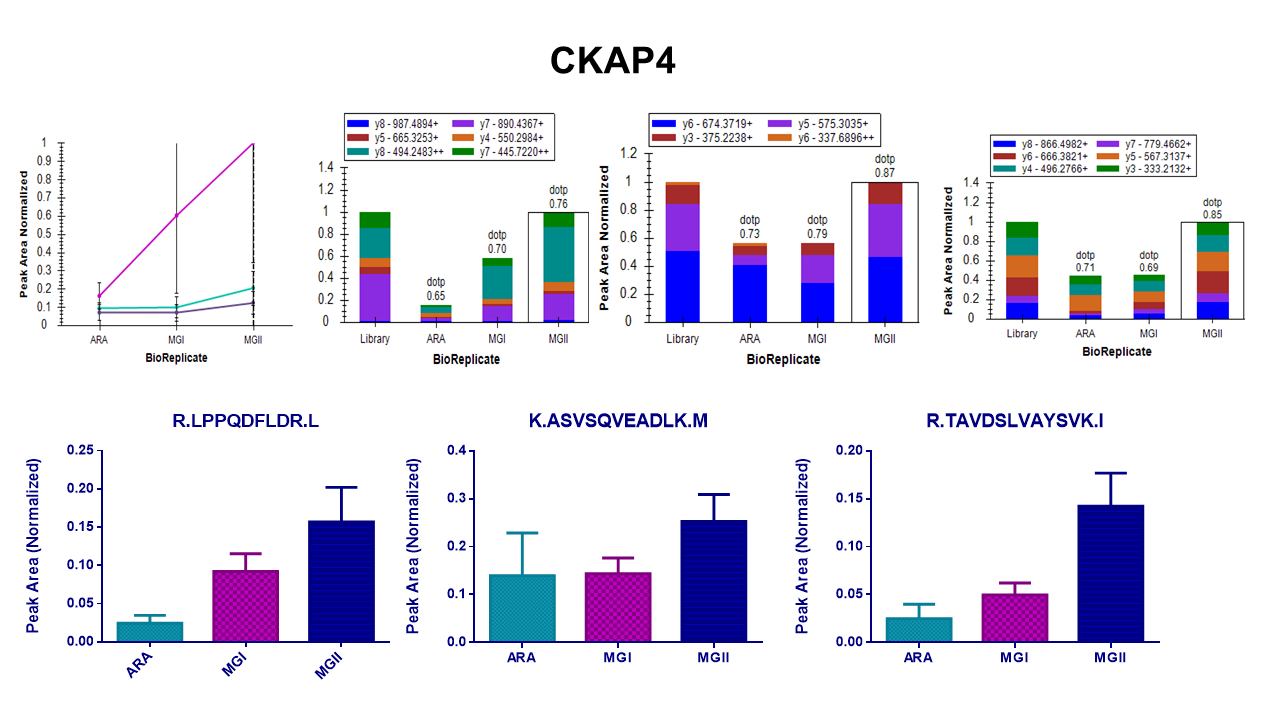 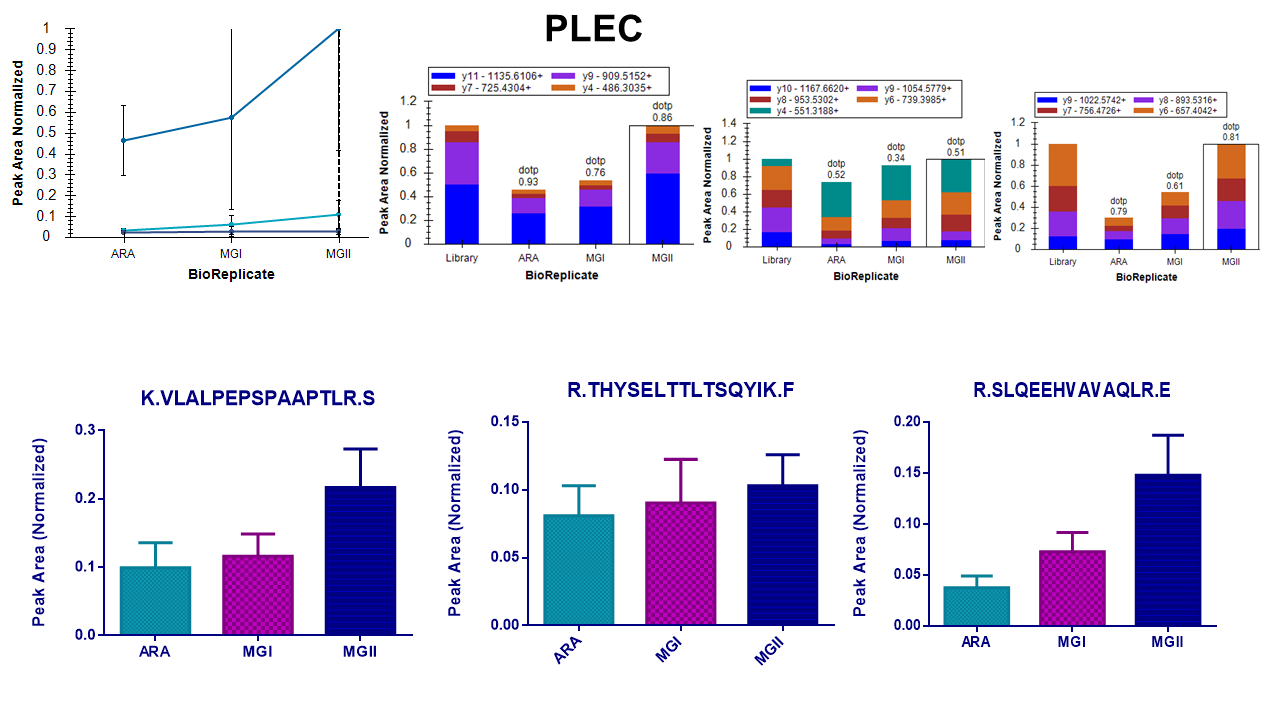 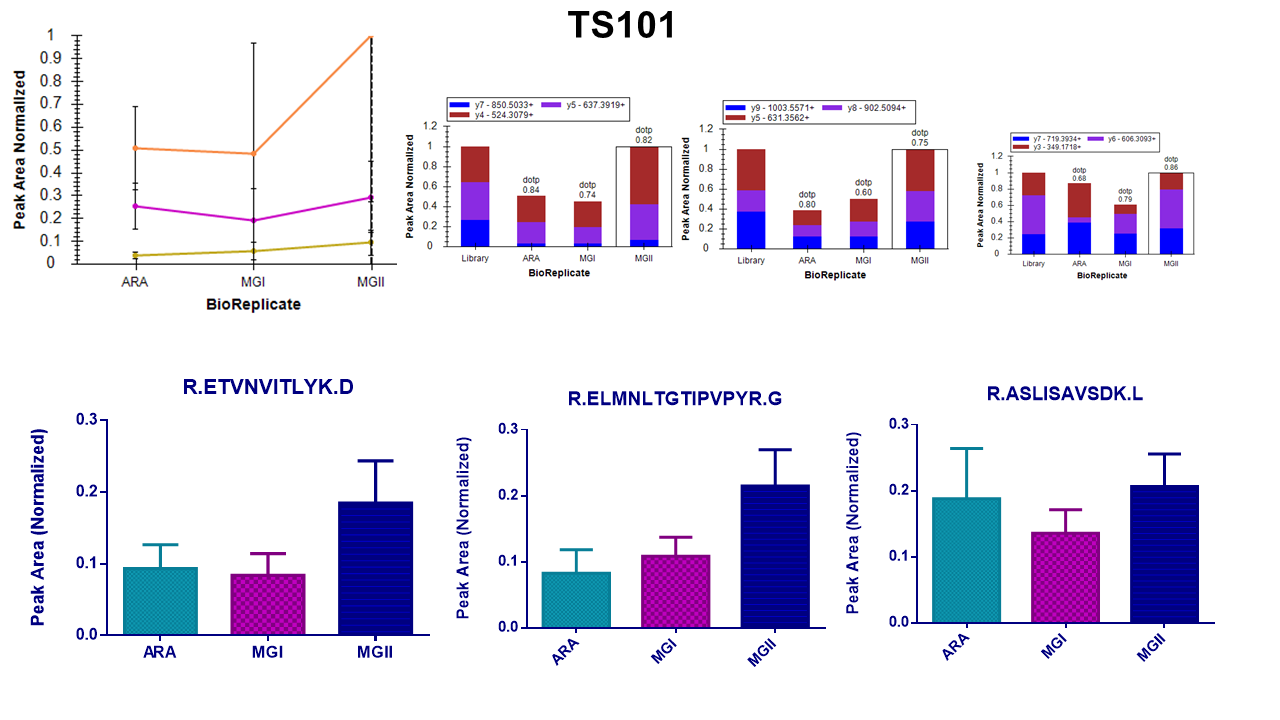 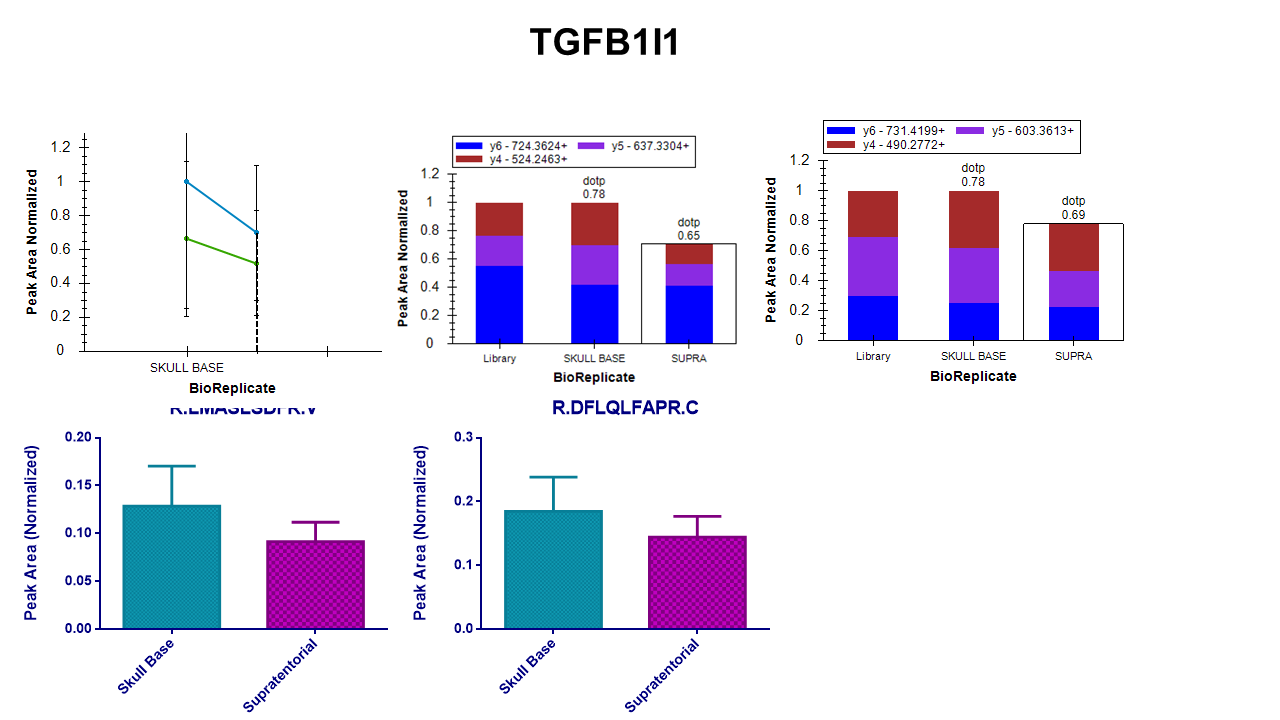 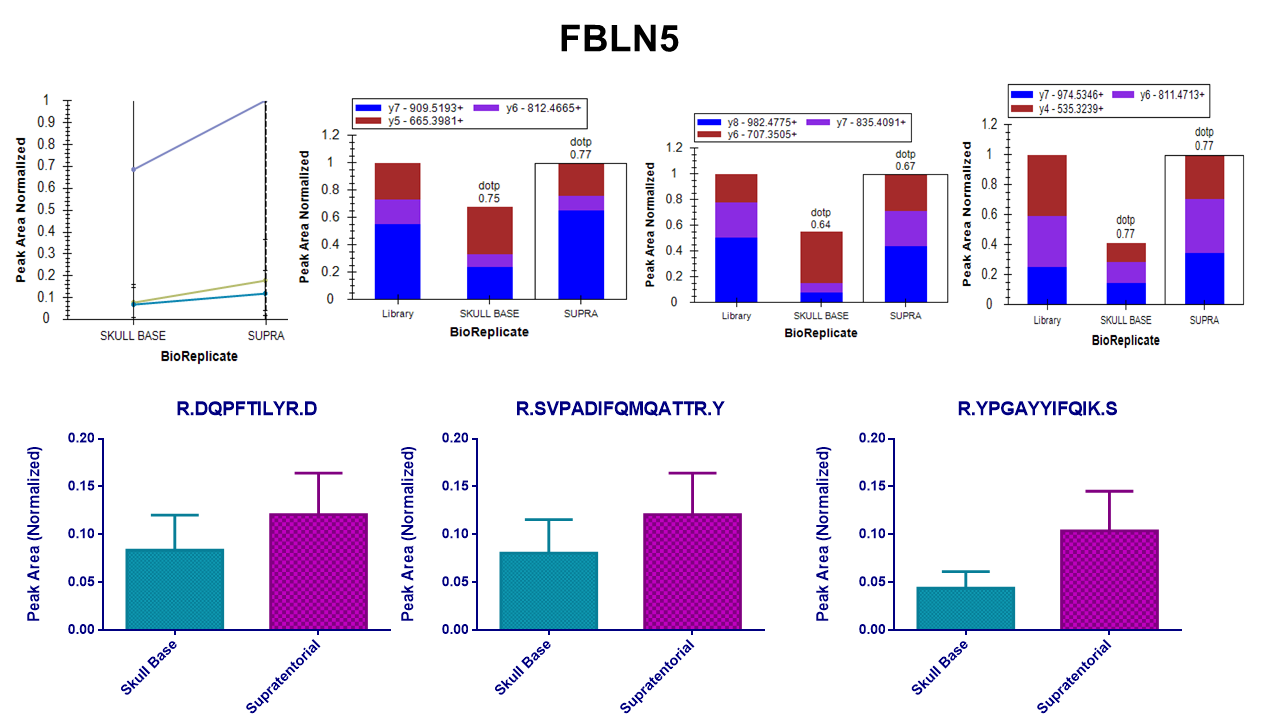 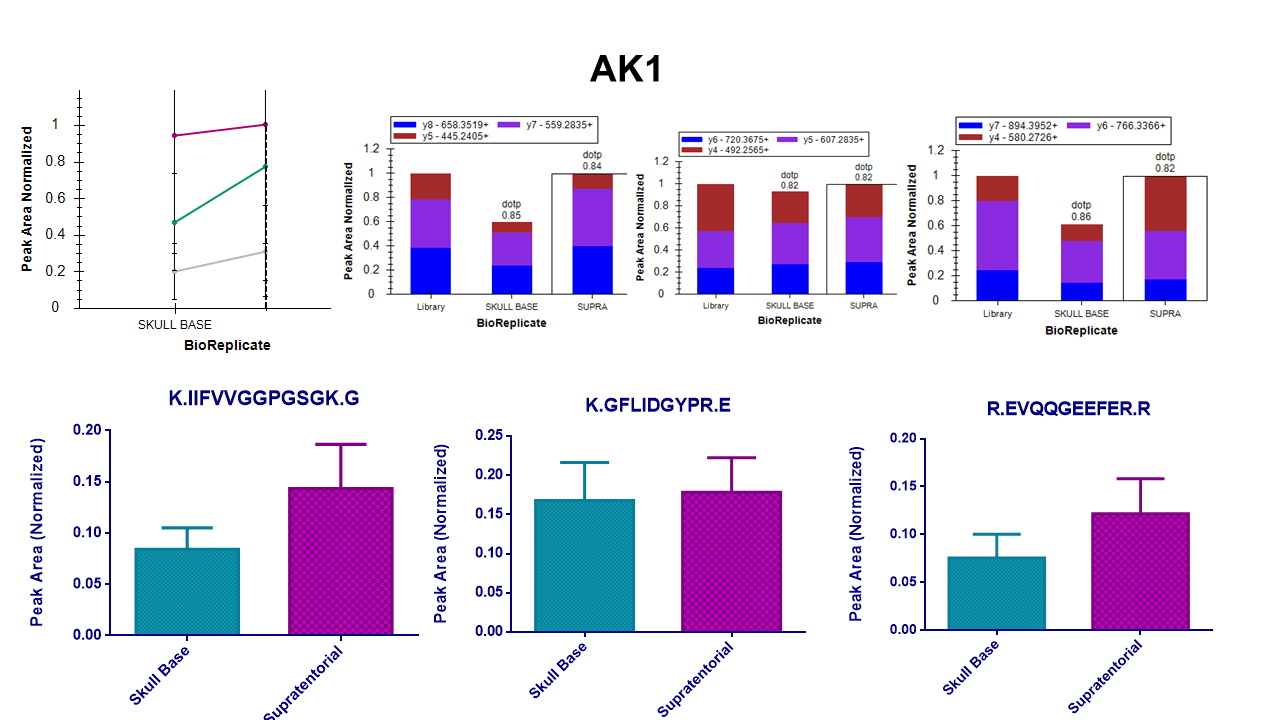 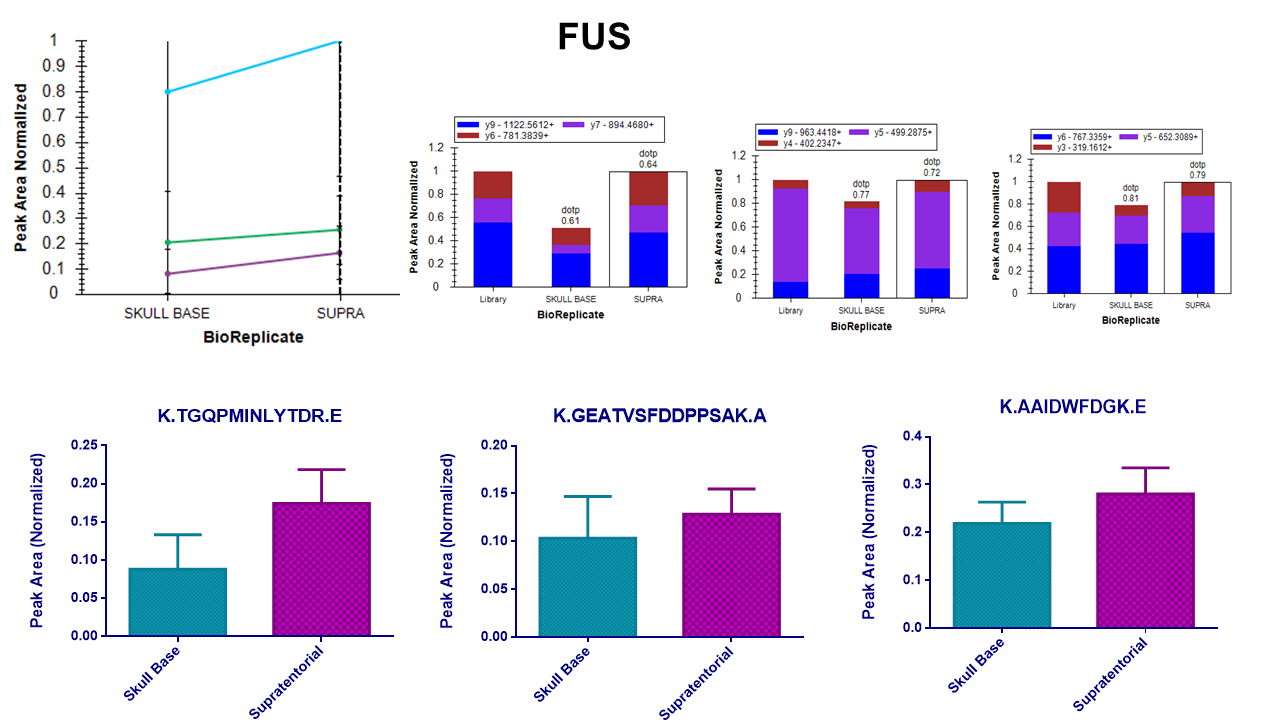 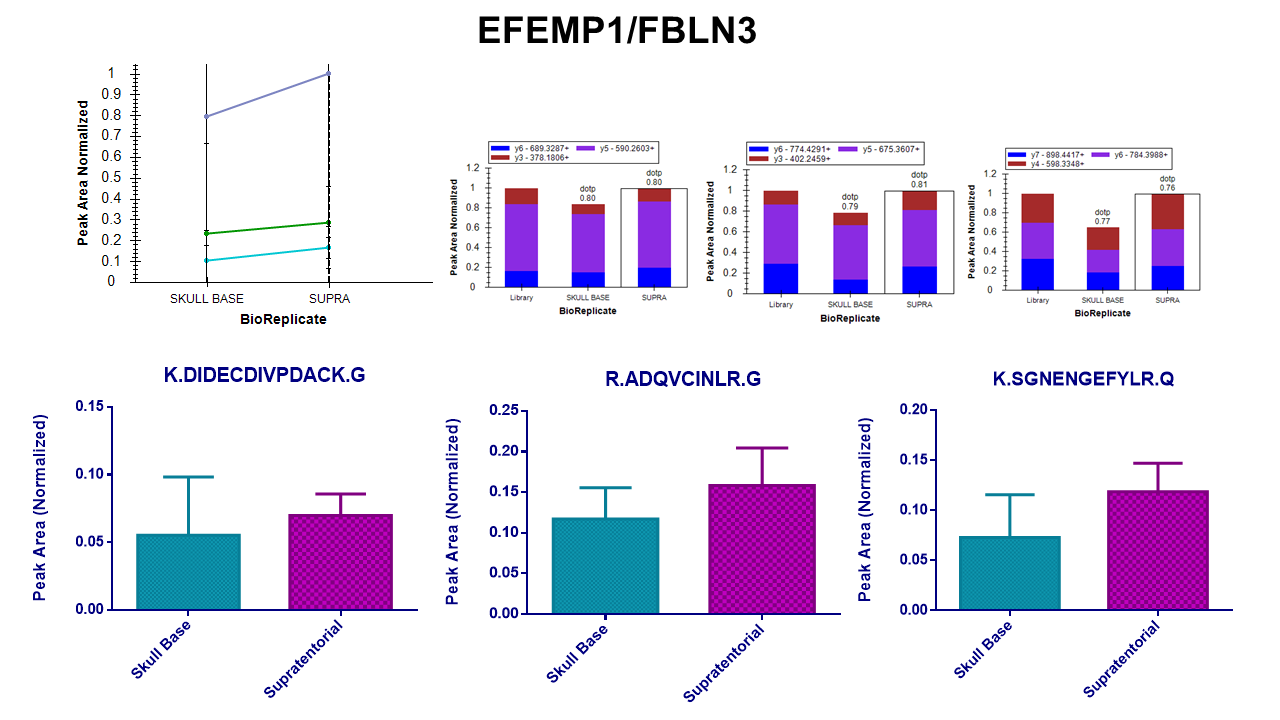 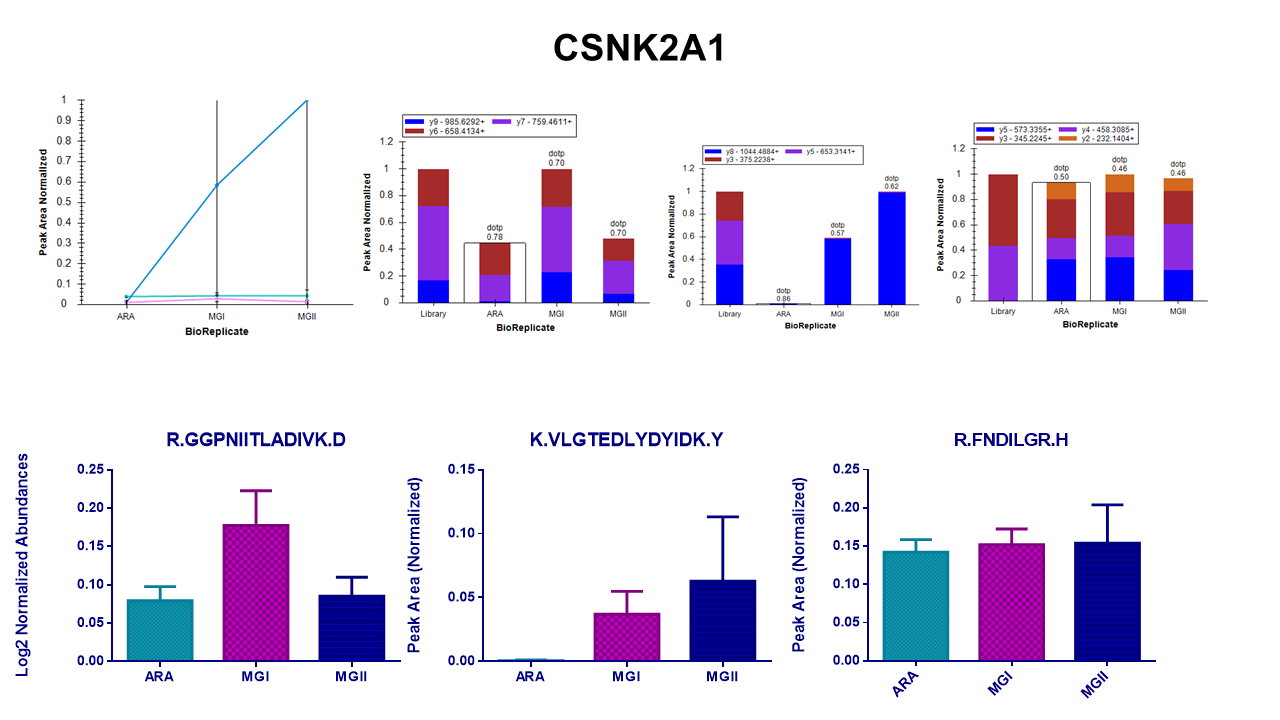 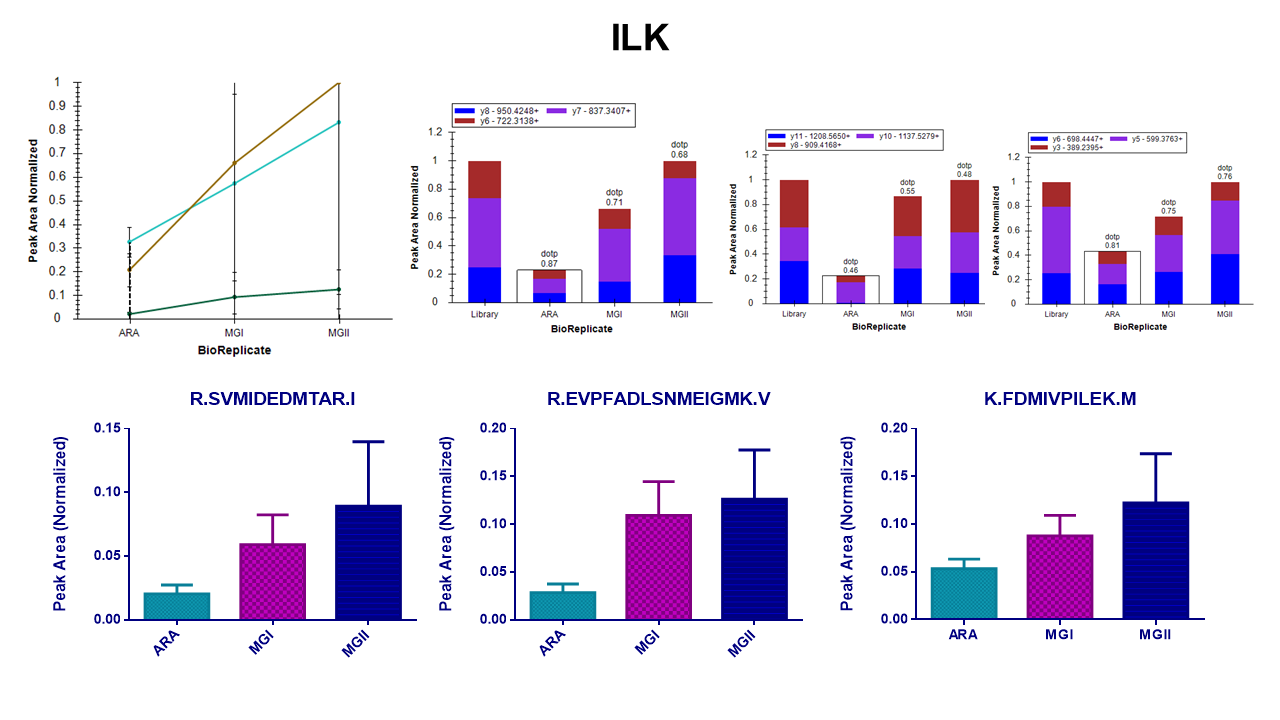 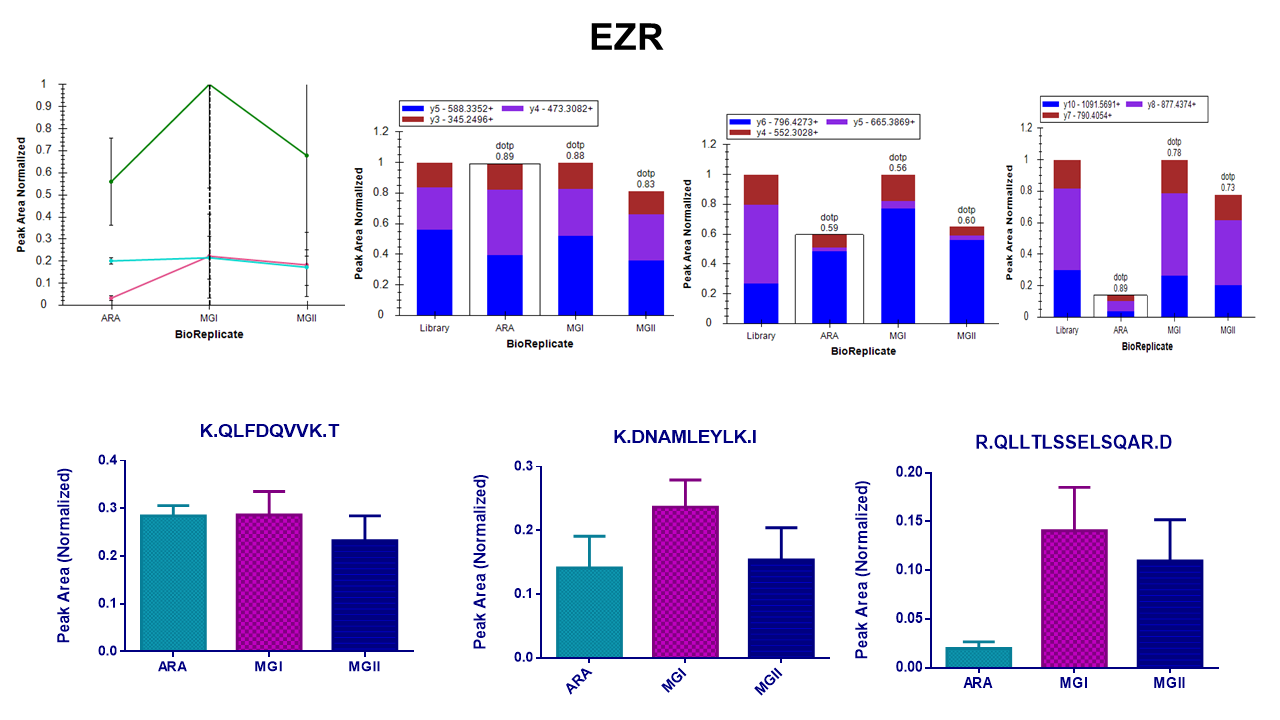 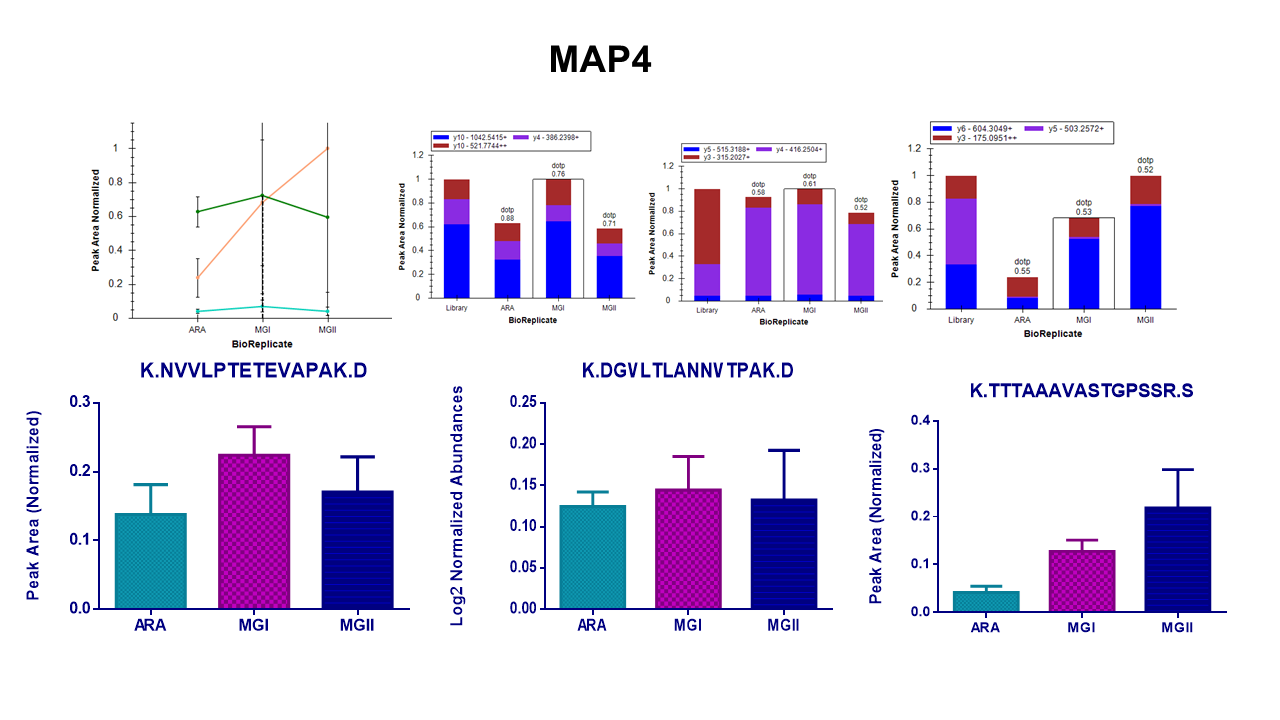 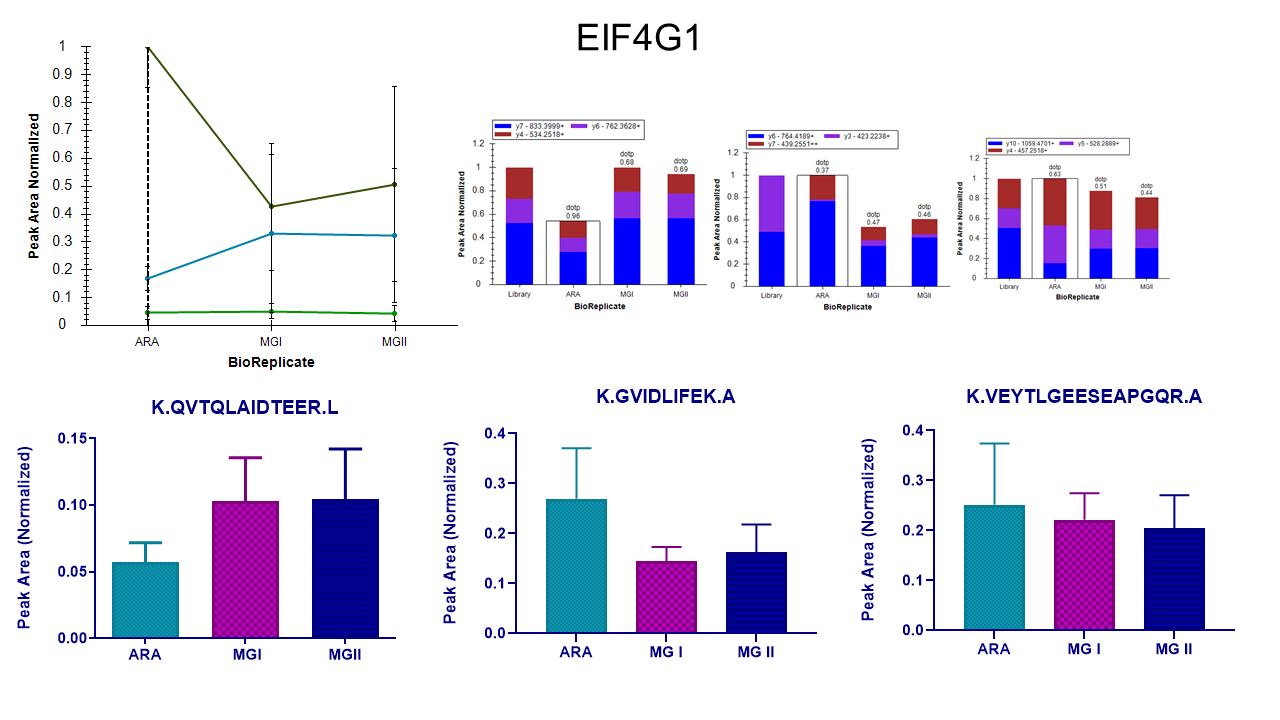 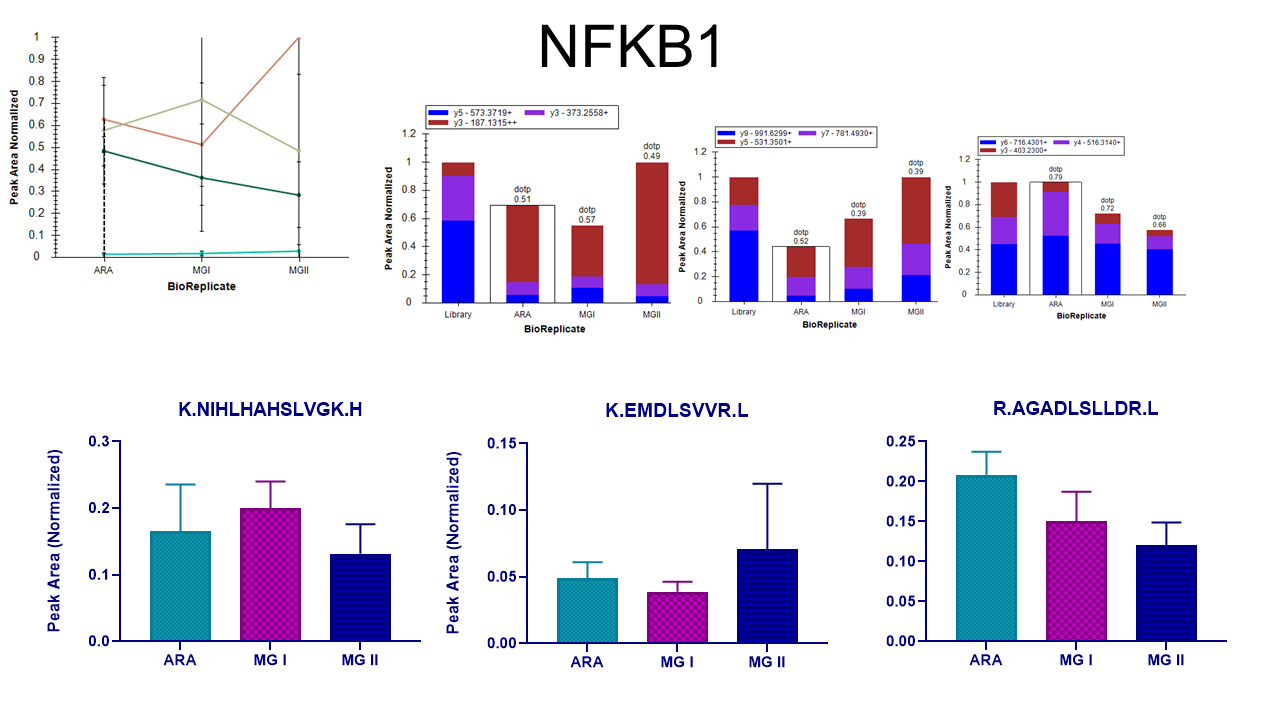 Supplementary Figure 5: SRM Analysis outcomes in various grades of meningioma and non tumor controlsSupplementary Figure 6: Label  free based mass spectrometry analysis enabled identification of several components of Integrin pathway, key candidates enumerated(p values ≤ 0.05) as tabulated below. Curated from Supplementary data table 2 Annexure to Supplementary Figure 6:Table stating the datapoints for the key components of Integrin pathway and Interaction as procured from STRING DB®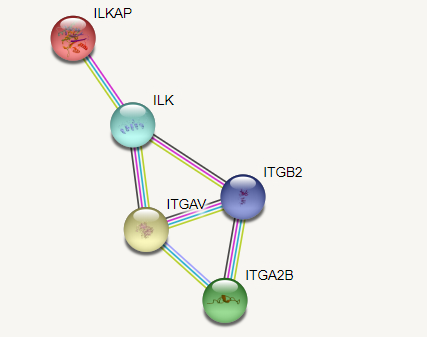 TitleContentSupplementary Figure 1Details of Proteome Discoverer® Parameters & OutcomesSupplementary Figure 2Alterations of the Cytoskeletal regulators upon treatment of Meningioma Primaries with Cpd22 (2.5uM)Supplementary Figure 3Alterations of the PI3K-Akt components upon treatment of Meningioma Primaries with Cpd22 (2.5uM)Supplementary Figure 4Cell Images: Treated vs Untreated cell linesSupplementary Figure 5SRM Analysis outcomes in various grades of meningioma and non tumor controlsSupplementary Figure 6Perturbations in Integrin components in meningiomasGene SymbolMGIMGIIp value ITGAV25.61524.5770.02456ITGB225.88125.3630.00001ITGA2B23.99923.6680.01773ITGA225.86325.6250.00044ILKAP23.26419.1610.02130ITGAX24.43823.4210.03862ADAM1722.39723.5530.01068